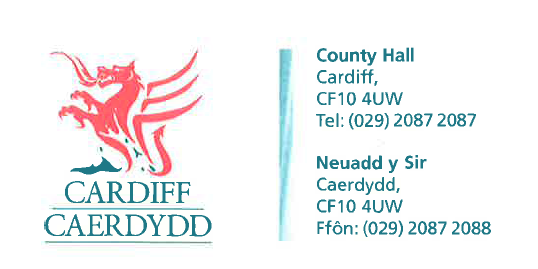 FOI Response Document FOI18196Thank you for your request under the Freedom of Information Act 2000 about Mental Health Support received on 29/07/2022. Request:1. What support do you provide to people who experience severe mental health crises, including suicidal ideation or attempts, psychosis, or putting others at risk of harm? Response: We have social workers working in all the Community Mental Health Teams, the Forensic Service and Mental Health Service for Older People. Cardiff Council also provide an Approved Mental Health Professional service which operates 24hrs a day 7 days a week. Out of hours this is provided by our Emergency Duty Team.2. Please describe any partnership arrangements with other organisations which create referral pathways for people to access support for severe mental health needs, and outline any thresholds or criteria used to determine eligibility. Response: Cardiff Council work in partnership with Cardiff and Vale University Local Health Board in the teams outlined under Q1 above. The thresholds for eligibility for access to services are determined by the individuals' circumstances, the needs identified and levels of assessed risk.3. What consideration has the local authority given to community mental health needs in the context of delivering housing and homelessness services, such as Housing First or rapid rehousing?Response: Adult services work in partnership with our colleagues in housing and communities – we provide social worker input to the Adult and Young Persons Homeless MDT services.If you have any queries or concerns, please do not hesitate to contact us.Please remember to quote the reference number above in any future communications.